Задание на 16.04 для групп «Колокольчики», «Лютики», «Улыбки», «Снежинки».Уважаемые родители! Ознакомьте ребёнка с данным материалом. По возможности просмотрите с ребёнком два видеоролика о цветах (ссылки на них написаны ниже!). Задание номер 1 выполните обязательно и пришлите фото выполненного задания мне на почту mariva73@yandex.ru или на личную страничку (Калиновская Марина в вашей группе) в VIBER. WhatsApp! Задание номер 2 и 3 выполнить желательно. И по желанию также можете выслать мне фото выполненных работ. Все работы подпишите: Фамилия, имя ребёнка. Приятного просмотра и успешного выполнения!!!Тема по Окружающему миру: «Цветочный ковёр»Строение цветка: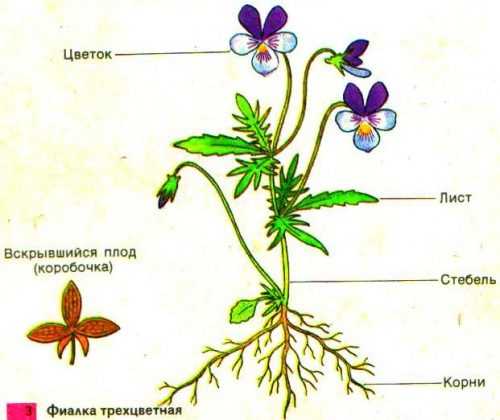 Назначение цветов:1. Кормят насекомых нектаром.2. Некоторые цветы используют как лекарство в медицине.3. Очищают воздух, насыщают его кислородом.4. Украшают быт человека.Виды цветов:1. Садовые-выращивают люди на клумбе или в саду.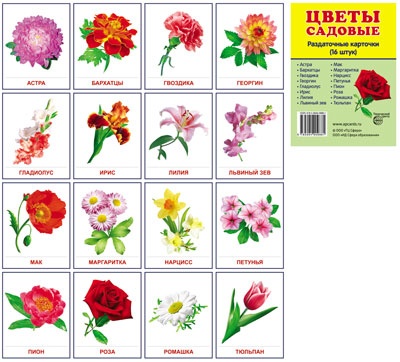 2. Полевые- растут сами по себе на полях и лесах.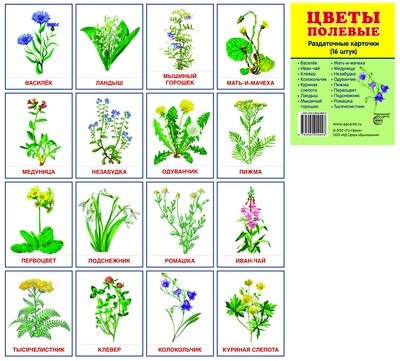 3. Комнатные- выращивают люди дома.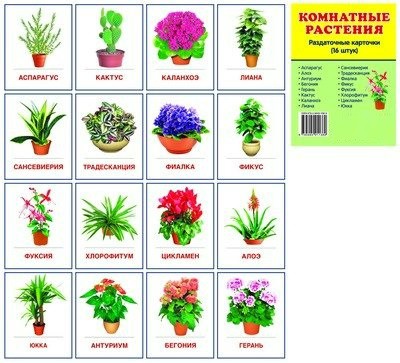 Посмотрите в ютубе два видеоролика о цветах:1) Ссылка на видеоролик на ютуб: «Детям про цветы. Как появляются цветы?» по теме «Цветы»: https://youtu.be/grmpGk-zKpU2) Ссылка на видеоролик на ютуб: «Изучаем цветы. Учим название цветов. Развивающее видео для детей с заданиями:https://youtu.be/-KMECQgzgFYЗадания по теме:1. Нарисуйте строение цветка на листочке. 2. Выполни задание в Рабочей тетради Познаю мир стр 24 (разукрасить).3. Поиграйте в игру про цветы «Садовые-Полевые-Комнатные»:Мама называет цветок, а ребёнок  показывает картинку (и говорит к  какому виду цветок относится): роза, фиалка, колокольчик, кактус, петунья, тюльпан, герань, иван-чай, одуванчик, гладиолус, тысячелистник, каланхоэ, астра, гвоздика, подснежник, фикус, бегония, незабудка, георгин, лилия, клевер, василек, пион, ландыш, бархатцы.Поле-если цветок полевой.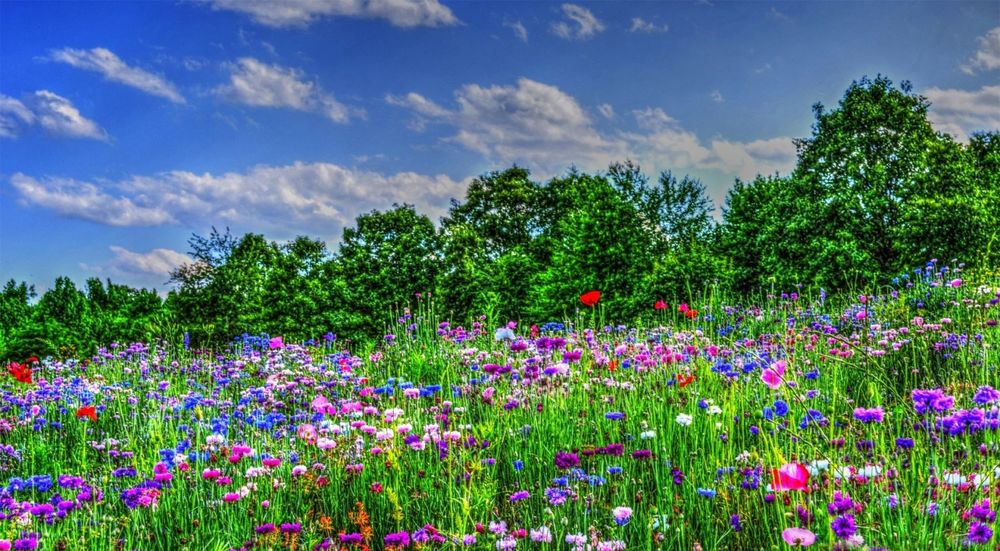 Клумбу- если цветок садовый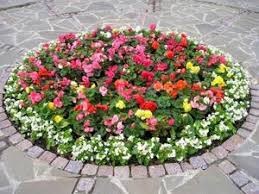 Горшок- если цветок комнатный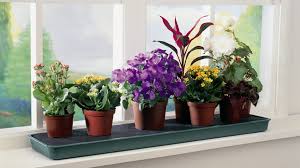 